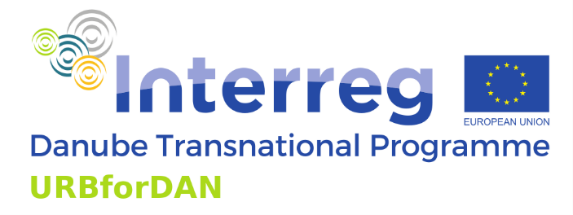 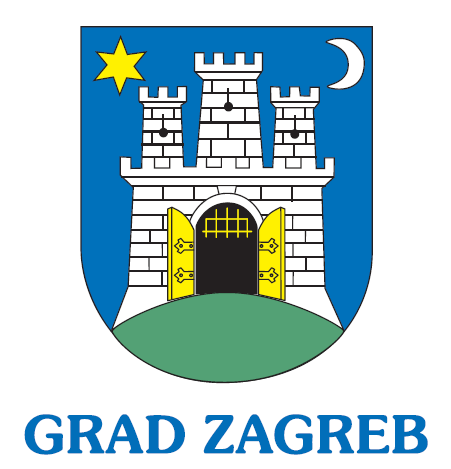 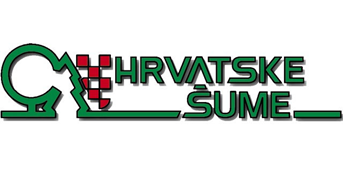 Završeni radovi uređenja park šume GrmoščicaPartneri na Projektu, Hrvatske šume d.o.o. u okviru Projekta uredili su park šumu Grmoščicu u skladu s potrebama korisnika park šume. Radovi na uređenju započeli su u srpnju 2020. u sklopu uređenja uspostavljen je ulaz u Grmoščicu, park šuma je opremljena urbanom opremom koja uključuje poligon za bicikliste za vježbanje na otvorenom, stepenice, mostove, rukohvate, oznake te stolove i klupe na samom vidikovcu. Uređene su i označene tri biciklističke staze različite težine za izvođenje spusta, postavljeni su usporivači na biciklističke staze radi sigurnosti korisnika te su staze odvojene kako bi se osigurala sigurnost svih korisnika šume. Također, postavljene su info ploče i oznake te su izrađene i uređene poučne staze. Napravljeno je i nogometno igralište uz koje su postavljeni stolovi s klupama za odmor. U sklopu Projekta organizirat će se “zelene učionice”, intenzivne promotivne aktivnosti, radionice s vlasnicima i korisnicima urbanih šuma, ali i istraživačke aktivnosti poput istraživanja i prezentacije potencijala budućeg razvoja i upravljanja Grmoščicom.Dodana vrijednost Projekta je visoka kvaliteta zaštite i održivog upravljanja Urbanim šumama na području Grada Zagreba, visokokvalitetna interpretacija prirodne i kulturne baštine za građane (edukacije) i posjetitelje (turizam i sport) te unaprijeđen potencijal ovih područja u segmentima rekreacije i zdravog načina života. Unaprijedit će se komunikacija i suradnja između upravitelja urbanih šuma, njihovih korisnika i vlasnika.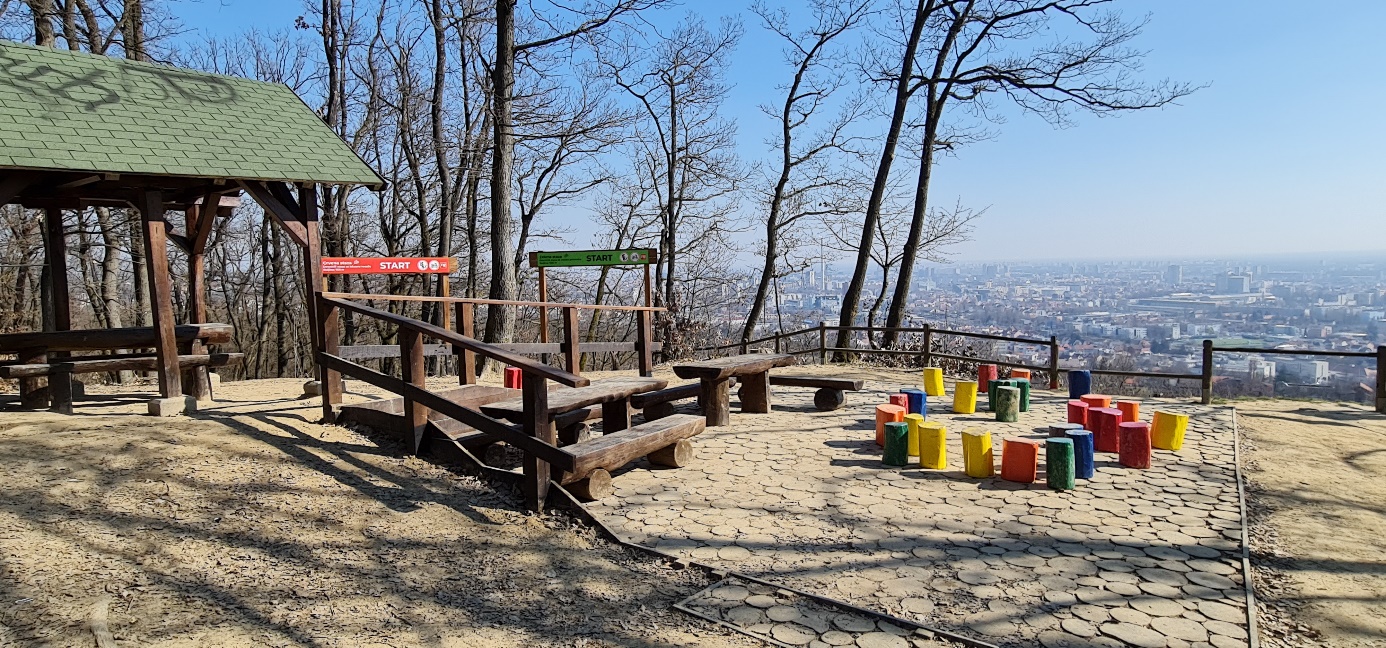 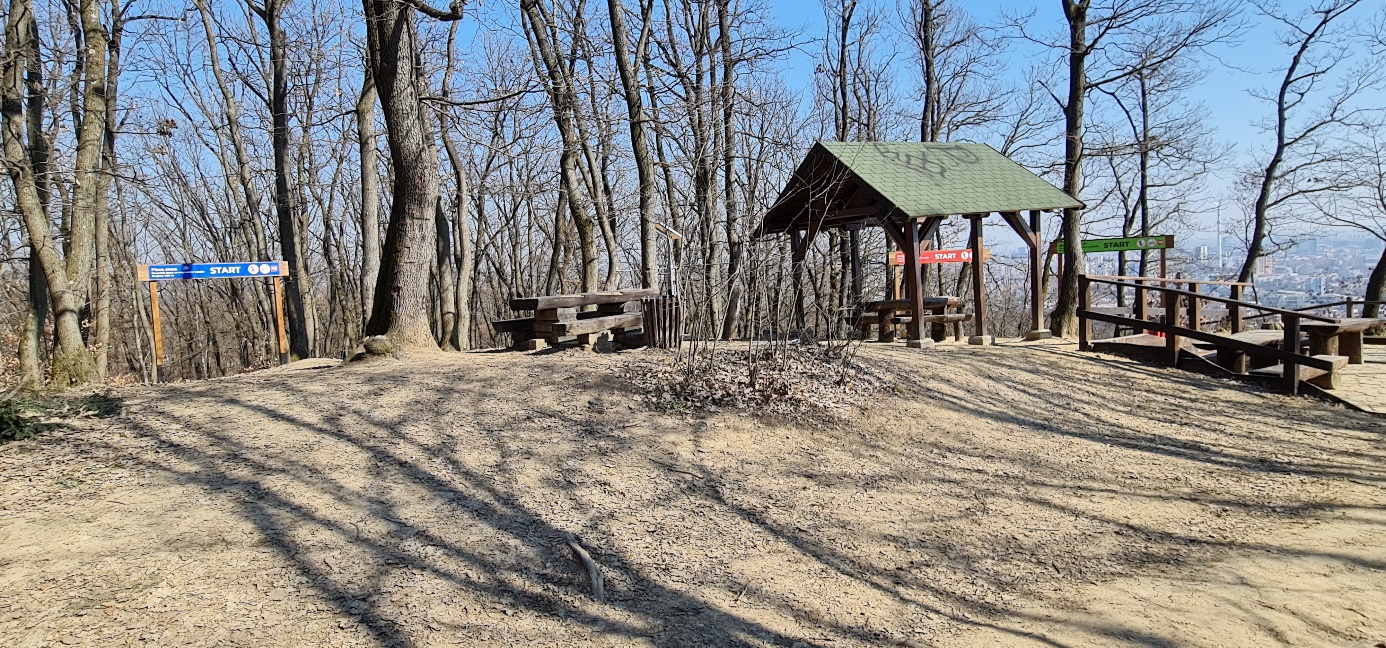 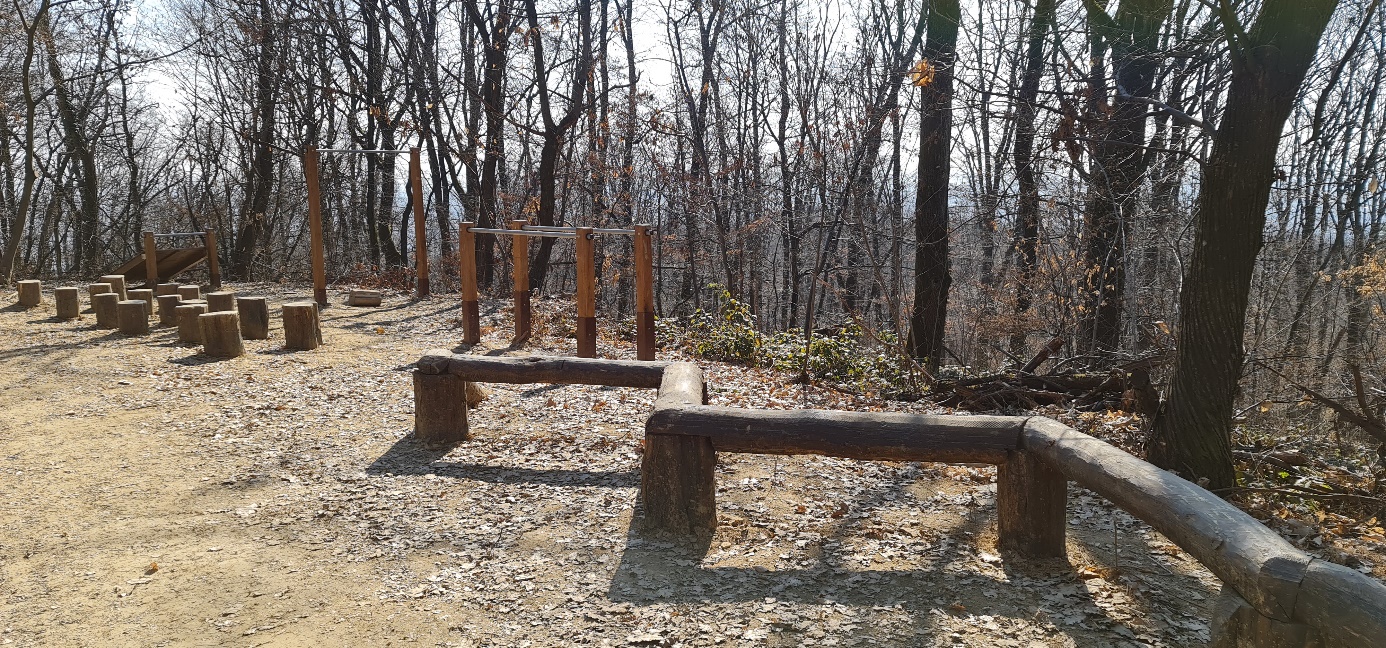 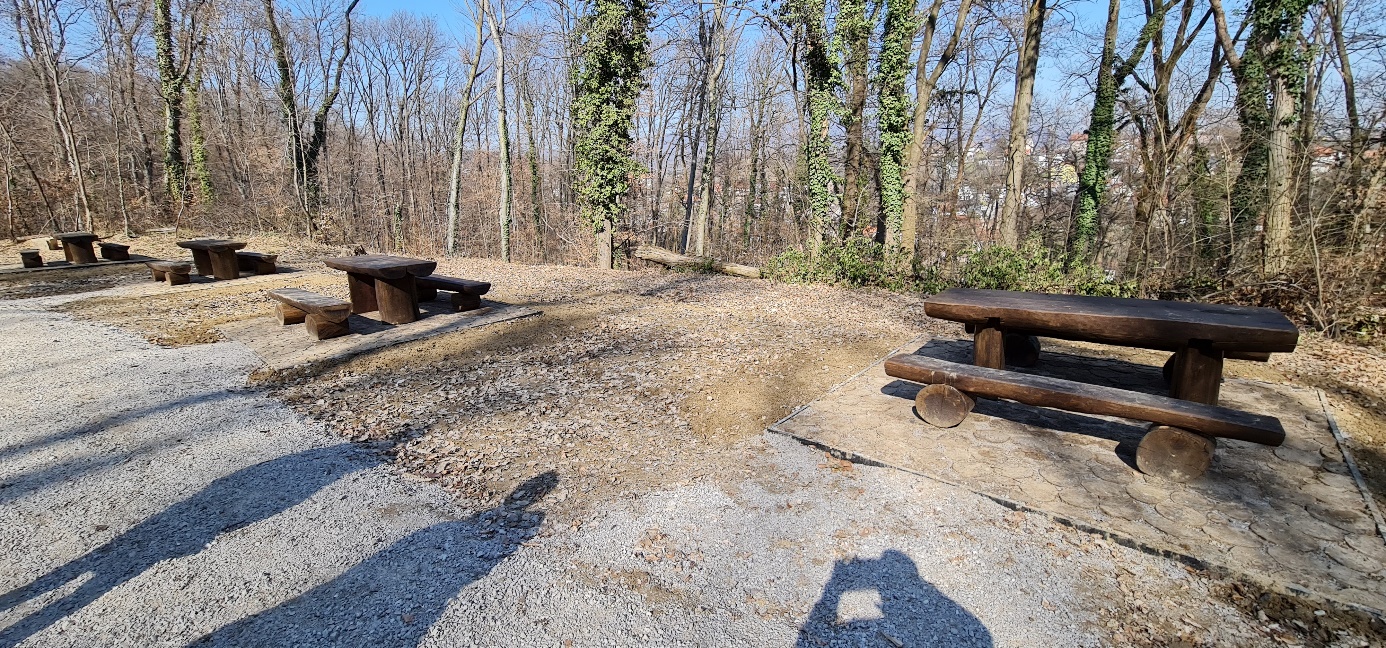 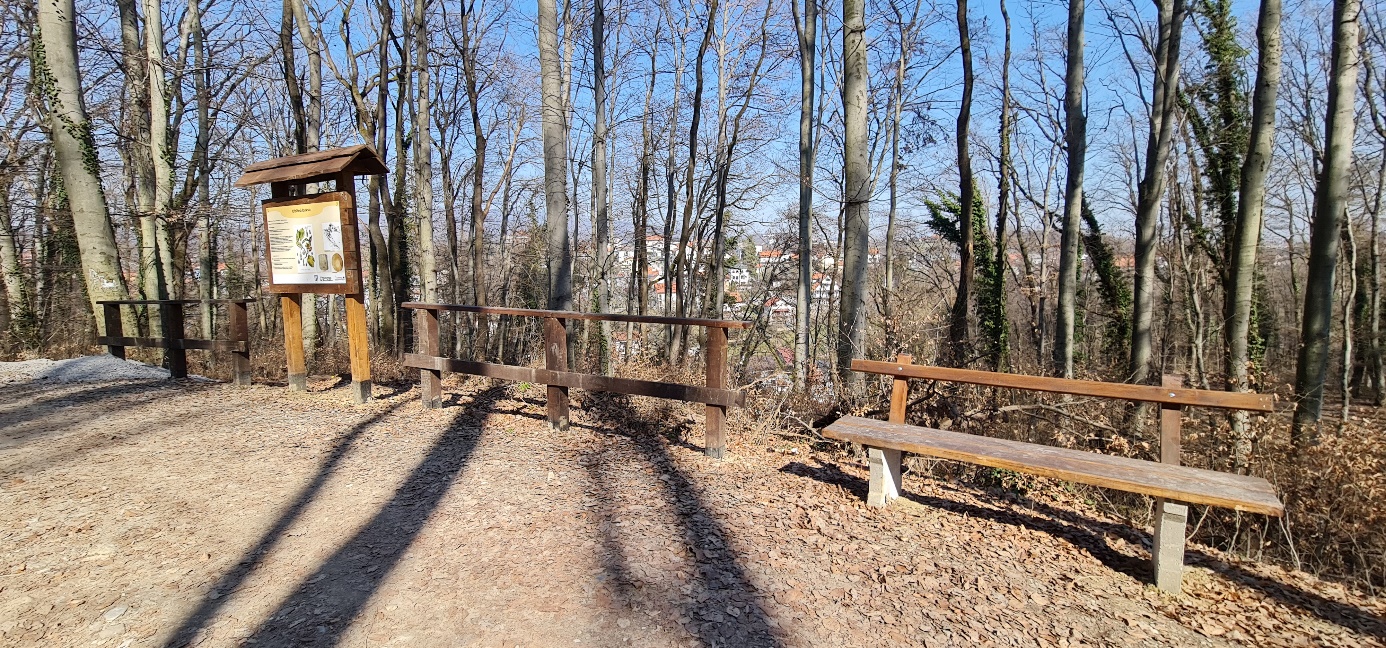 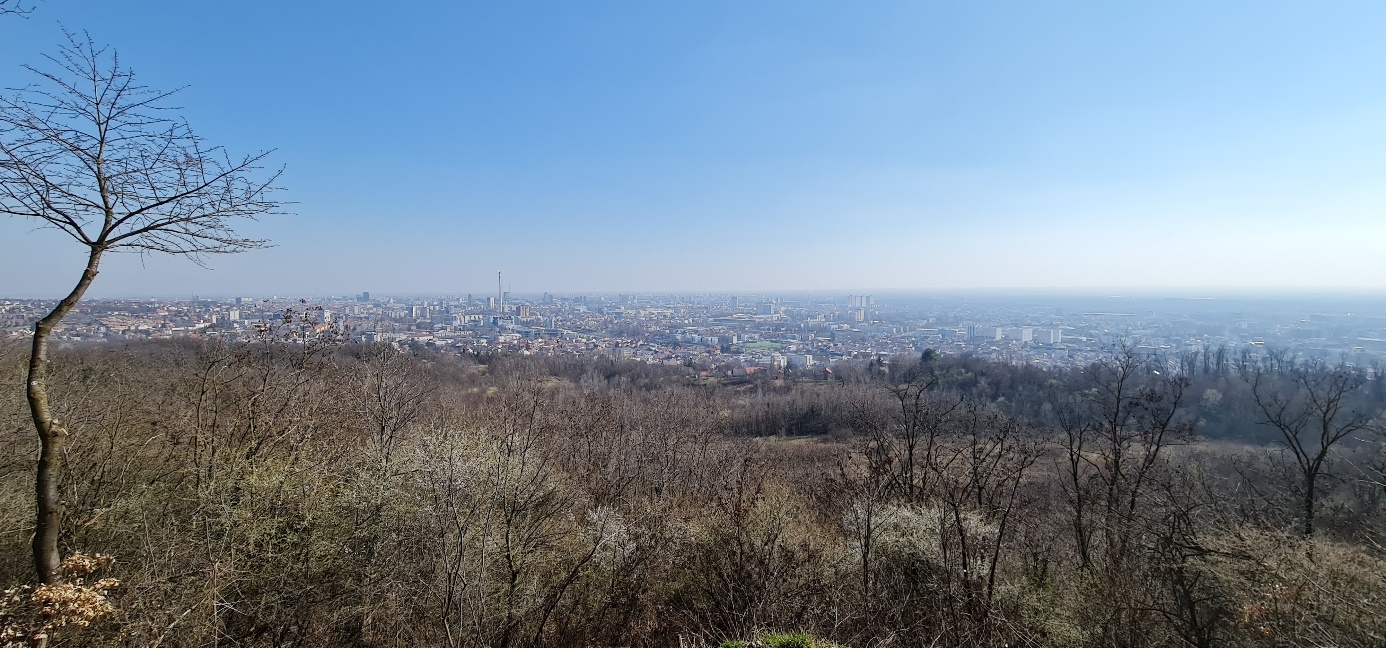 